                                           C. E. I. P.  EL PICACHO                                   Avda. de la Constitución s/n                                        SANLÚCAR DE BARRAMEDA  11540 (Cádiz)                                  Tfno: 956 386500     Fax: 956 386501ASISTENTES:COORDINADORA.MERCEDES ENRÍQUEZ GÓMEZCOMPONENTES.María José Chaves NavarroMaría Esther Diosdado SelmaManuel Gutiérrez GarcíaMaría Dolores Márquez GonzálezLidia Martín BullónMaría José Mejías RomeroMercedes Muñoz De SandeMercedes Oliver MirandaElena de la Plata RamosMaría Mercedes Rodríguez TejedaMaría Dolores Acevedo ChuliánLaura Aguilera GarcíaEsperanza Altozano MoralesMª Inmaculada García FábregasMatías Higueras LladoMaría Nazaret Merino de AsísM.ª Fuensanta Trujillo Navarro06- ACTA DE LA REUNIÓN DE FORMACIÓN EN CENTRO CELEBRADA EL DÍA 29 DE ENERO DE 2019          Siendo las 16:30 horas del lunes 29 de enero, se reúnen los miembros relacionados en el margen izquierdo,  para tratar el siguiente punto:SESIÓN CON ASESORAMIENTO EXTERNOTras presentarle al asesor el trabajo realizado, nos propone como inicio de la sesión una actividad sobre expresión escrita para evaluarla. Tras los resultados y ver en el punto en que nos encontramos, nos aconseja por dónde continuar las próximas sesiones, en las que deberíamos acordar los instrumentos para evaluar cada bloque a nivel de centro.Nos entrega material y nos indica blogs y páginas webs donde podemos encontrar material útil para nuestra formación.Se da por finalizada la reunión a las 18:30 del día antes señalado.  LA COORDINADORAFdo.: Mercedes Enríquez GómezTras presentarle al asesor el trabajo realizado, nos propone como inicio de la sesión una actividad sobre expresión escrita para evaluarla. Tras los resultados y ver en el punto en que nos encontramos, nos aconseja por dónde continuar las próximas sesiones, en las que deberíamos acordar los instrumentos para evaluar cada bloque a nivel de centro.Nos entrega material y nos indica blogs y páginas webs donde podemos encontrar material útil para nuestra formación.Se da por finalizada la reunión a las 18:30 del día antes señalado.  LA COORDINADORAFdo.: Mercedes Enríquez Gómez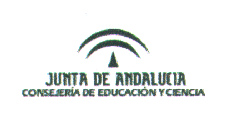 